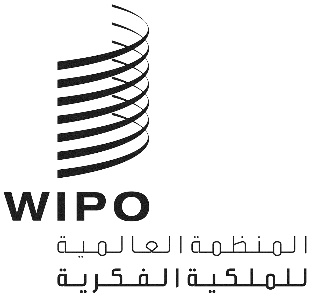 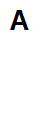 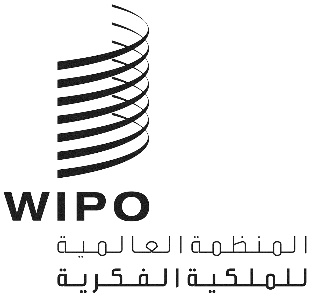 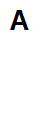 PCT/WG/17/18الأصل: بالإنكليزيةالتاريخ: 7 فبراير 2024الفريق العامل لمعاهدة التعاون بشأن البراءاتالدورة السابعة عشرةجنيف، من 19 إلى 21 فبراير 2024فرقة العمل المعنية بقوائم التسلسل: تقرير مرحليوثيقة من إعداد المكتب الأوروبي للبراءاتمعلومات أساسيةأنشأت اللجنة المعنية بمعايير الويبو (لجنة المعايير أو اللجنة) فرقة العمل المعنية بقوائم التسلسل في دورتها الأولى (25 إلى 29 أكتوبر 2010) لتتولى المهمة رقم 44 (انظر الفقرة 29 من الوثيقة CWS/1/10):"صياغة توصية بشأن عرض قوائم تسلسل النوويدات والأحماض الأمينية باستخدام لغة الترميز الموسعة (XML) لاعتمادها معيارا للويبو. وينبغي تقديم اقتراح معيار الويبو الجديد إلى جانب تقرير بشأن وقع المعيار المذكور على معيار الويبو الحالي ST.25، إضافة إلى التغييرات الضرورية المقترح إدخالها على المعيار ST.25."وطُلب من فرقة العمل أيضا ما يلي: "التنسيق مع الهيئة المناسبة من هيئات معاهدة التعاون بشأن البراءات فيما يخص الأثر المحتمل لذلك المعيار على المرفق جيم للتعليمات الإدارية الخاصة بتلك المعاهدة."وعُيّن المكتب الأوروبي للبراءات مشرفاً على فرقة العمل واعتُمد معيار الويبو الجديد - وهو المعيار ST.26 - رسمياً في الدورة الرابعة للجنة المعايير المجتمعة مجدّداً (CWS/4BIS) في مارس 2016.وفي الدورة الخامسة للجنة المعايير، أبلغ المكتب الدولي لجنة المعايير بأنه سيستحدث أداة برمجية جديدة مشتركة لتمكين المودعين من إعداد قوائم التسلسل والتحقق من توافقها مع معيار الويبو ST.26. ومن ثم، وافقت لجنة المعايير على تعديل وصف المهمة رقم 44 ليصبح:"دعم المكتب الدولي عن طريق توفير متطلبات المستخدمين وتعليقاتهم بشأن البرنامج الحاسوبي للصياغة والتثبت وفقاً للمعيار ST.26؛ ودعم المكتب الدولي في المراجعة اللاحقة للتعليمات الإدارية لمعاهدة التعاون بشأن البراءات؛ وإعداد المراجعات اللازمة لمعيار الويبو ST.26 بناء على طلب اللجنة."واعتمدت جمعية معاهدة التعاون بشأن البراءات (معاهدة البراءات)، في دورتها الثالثة والخمسين المعقودة في أكتوبر 2021، التعديلات المقترح إدخالها على اللائحة التنفيذية لمعاهدة البراءات بغرض تنفيذ معيار الويبو ST.26 في نظام معاهدة البراءات (انظر(ي) المرفق الثاني من الوثيقة PCT/A/53/3 والفقرات من 23 إلى 25 من تقرير الدورة، الوثيقة PCT/A/53/4). كما وافقت الجمعية العامة للويبو، في دورتها الرابعة والخمسين المعقودة في أكتوبر 2021، تاريخ 1 يوليو 2022 كتاريخ القطيعة الجديد لتنفيذ معيار الويبو ST.26 على الصعيد الوطني والصعيدين الإقليمي والدولي (انظر(ي) الوثيقة WO/GA/54/14 والفقرات من 178 إلى 183 من تقرير الدورة، الوثيقة WO/GA/54/15).التقرير المرحليالمراجعة الإضافية لمعيار الويبو St.26 ودخوله حيز النفاذدخل معيار الويبو ST.26 حيز النفاذ في 1 يوليو 2022، مع التعديلات المدخلة على اللائحة التنفيذية لمعاهدة البراءات، والتعليمات الإدارية لمعاهدة البراءات بما في ذلك الاستمارات ذات الصلة، فضلاً عن المبادئ التوجيهية الخاصة بمكاتب تسلم الطلبات بناء على معاهدة البراءات والمبادئ التوجيهية الخاصة بالبحث الدولي والفحص التمهيدي الدولي بناء على المعاهدة المذكورة.وجرت مراجعة معيار الويبو ST.26 آخر مرة في ديسمبر 2023 في الدورة الحادية عشرة للجنة المعايير وسيدخل حيز النفاذ في 1 يوليو 2024 (الإصدار 7.1) (انظر(ي) الوثيقة CWS/11/3 والفقرتين 49 و50 من ملخص رئيس الدورة، الوثيقة CWS/11/27). وتتضمن المراجعة مثالين جديدين في المرفق السادس، الوثيقة التوجيهية، وبعض التحسينات فيما يتعلق باتساق المصطلحات المستخدمة وبعض التغييرات التحريرية.حزمة أداة WIPO Sequenceطوّر المكتب الدولي حزمة أدوات برمجية من أجل تمكين مودعي طلبات البراءات من إعداد قوائم تسلسل متوافقة مع معيار الويبو ST.26، وتمكين مكاتب البراءات من التثبت من امتثال بيانات قوائم التسلسل المودعة للمعيار المذكور، والأداتان هما:أداة WIPO Sequence: وهي أداة متاحة لمودعي الطلبات لأغراض صياغة التسلسل والتثبت منه (تطبيق مكتبي مستقل)؛ومثبت أداة WIPO Sequence: وهي أداة متاحة لمكاتب الملكية الفكرية لأغراض التثبت باعتبارها خدمة مستقلة في شبكة مكاتب الملكية الفكرية (خدمة إلكترونية مدمجة في كل نظام لتكنولوجيا المعلومات في مكاتب الملكية الفكرية من أجل التحقق من امتثال قوائم التسلسل المودعة لمعيار الويبو ST 26).ويمكن الآن تنزيل أداة WIPO Sequence (الإصدار 2.3.0) من موقع الويبو الإلكتروني. ويمكن لمكاتب البراءات الحصول على مثبت أداة WIPO Sequence عن طريق الاتصال بالمكتب الدولي على العنوان الإلكتروني التالي: wiposequence@wipo.int.ومن المقرر إطلاق الإصدار الجديد من أداة WIPO Sequence في بداية عام 2024، ويهدف هذا الإصدار في المقام الأول إلى تحسين أداء الأداة، مع الحفاظ على الوظائف الحالية.  ويشجع المستخدمون على التحديث إلى أحدث إصدار من أداة WIPO Sequence عند إتاحتها للحد من احتمال حدوث مشاكل عند إيداع قوائم التسلسل.وللمساعدة في دعم المستخدمين، ظلّ المكتب الدولي يتعاون مع مكاتب البراءات بغرض إعداد قاعدة معرفية بالإجابات على أسئلة يتكرّر طرحها ومسائل شائعة. وبقيت تلك القاعدة المعرفية، المعروفة باسم "القاعدة المعرفية الخاصة بأداة WIPO Sequence، متاحة للجمهور منذ 1 يونيو 2022.ويُشجَّع مستخدمو أداة WIPO Sequence على التسجيل في القائمة البريدية الجديدة لتلقي التبليغات والمعلومات المهمة بشأن تحديثات البرمجية والمسائل ذات الصلة. وسيُحثّ المستخدمون على التسجيل في القائمة عند تنزيل البرمجية من الصفحة الرئيسية لأداة WIPO Sequence.وأعدّ المكتب الدولي محتوى تدريبياً باللغات العربية والصينية والإنكليزية والفرنسية والألمانية واليابانية والكورية والبرتغالية والروسية والإسبانية ونظّم العديد من الندوات الإلكترونية التدريبية لفائدة مودعي الطلبات بشأن أداة WIPO Sequence، ولفائدة مكاتب البراءات بشأن استخدام مثبت أداة WIPO Sequence. ويمكن الاطلاع على تسجيلات هذه الدورات التدريبية في صفحة الندوات الإلكترونية الخاصة بمعايير الويبو.تحديث لوصف المهمةوافقت لجنة المعايير، في دورتها الحادية عشرة في ديسمبر 2023، على تعديل وصف المهمة رقم 44 لمراعاة تنفيذ معيار الويبو ST.26 وإطلاق إنتاج حزمة أداة WIPO Sequence:"دعم المكتب الدولي من خلال اختبار الإصدارات الجديدة استنادا إلى الموارد المتاحة وتقديم تعليقات المستخدمين على حزمة أداة WIPO Sequence؛ وإعداد المراجعات اللازمة لمعيار الويبو ST.26".خطة العملدعم المكتب الدولي من خلال مواصلة المشاركة في اختبار الإصدارات الجديدة ونقل تعليقات المستخدمين بشأن استخدامهم لحزمة أداة WIPO Sequence.ودعم المكتب الدولي وفرقة العمل المعنية بالتحول الرقمي التابعة للجنة المعايير بشأن وضع معيار للويبو بشأن نسق حزم البيانات من أجل التبادل الإلكتروني لوثائق الأولوية والنسخ المصدقة.  وسيدعم هذا المعيار الجديد المكاتب في تمكين إرسال قوائم التسلسل بنسق معيار الويبو ST.26.وإعداد العمل على أية مراجعة أخرى لمعيار الويبو ST.26، إن اقتضى الأمر، بغرض زيادة تسهيل تنفيذه من قبل المكاتب واستخدامه من قبل مودعي الطلبات مع الحفاظ على توافقه مع متطلبات قاعدة البيانات التعاونية الدولية لتسلسل النوويدات (INSDC) وقاعدة البيانات العالمية للبروتينات (UniProt).إن الفريق العام مدعو إلى الإحاطة علماً بمضمون هذه الوثيقة.[نهاية الوثيقة]